:	Marlies Heyndrickx                                Kristien Lissens                                                Liniestraat 15                                       Jan De Windtstraat 49
9160 Eksaarde                                      9300 Aalst                          : 0472/74.34.06 (Marlies)     0499/15.29.81 (Kristien)       : afasie.oostvlaanderen@gmail.com:  http://www.afasie.be			           Gent, juni 2017Contactnamiddag Regio Oost-VlaanderenWanneer?		Zaterdag 23 juni 2018,om 12uWaar?		Restaurant Poule et Poulette			Korenmarkt 11			9000 GentWat?  		We eten een hapje in het kippenrestaurant			* http://poulepoulette.com/nlBij mooi weer maken we een korte wandeling. Enkel voor wie wil, natuurlijk.Kostprijs?		Ongeveer 20 euroBELANGRIJK: - Wanneer inschrijven? Voor 17 juni- Waar vinden we elkaar? Aan de ingang van het restaurantHopelijk tot dan! 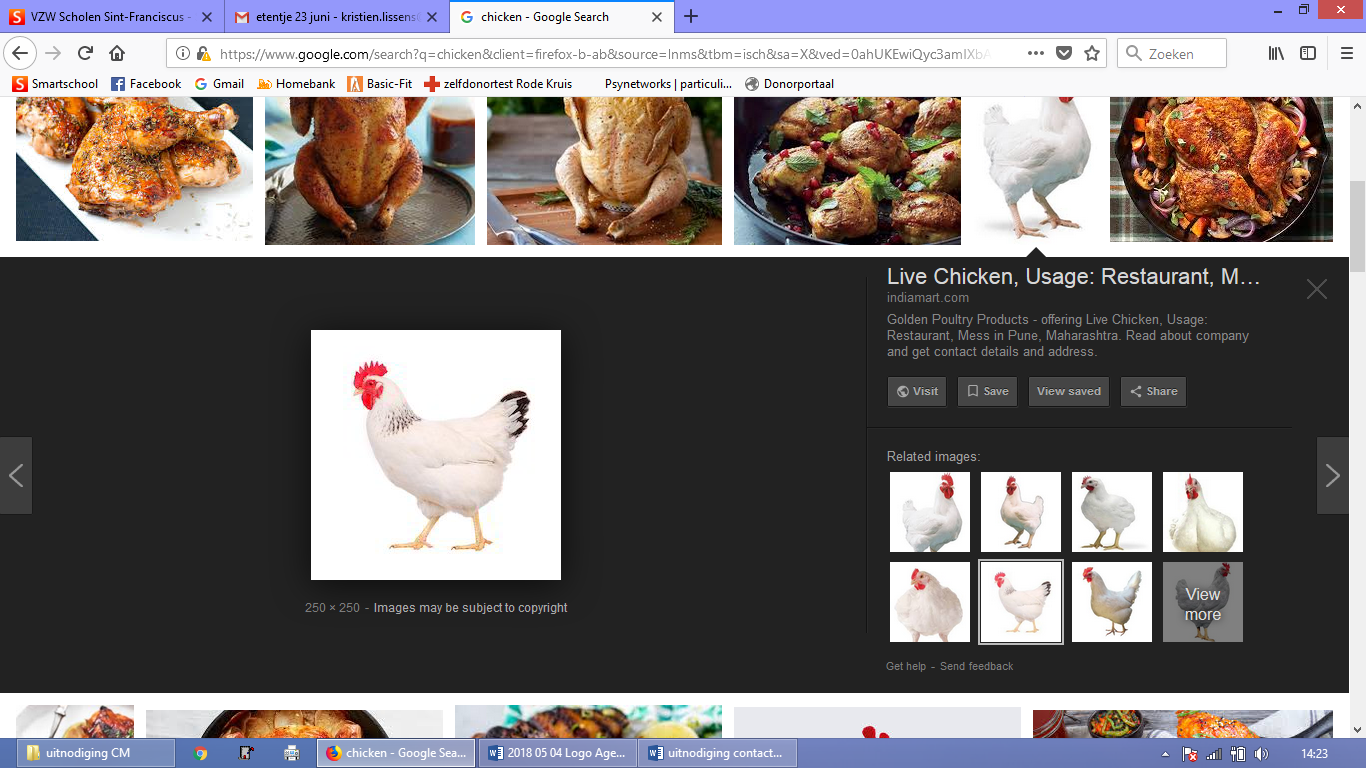 GroetjesMarlies en Kristien 